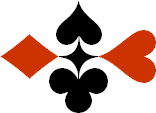 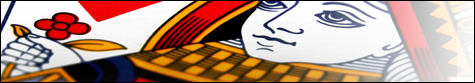 Serie 05 boekje 12 - West opent op 3 niveauBied beide handen - Antwoorden © Bridge Office Auteur: Thijs Op het Roodt

U bent altijd West en uw partner is Oost.
Indien niet anders vermeld passen Noord en Zuid.
Is het spelnummer rood dan bent u kwetsbaar.Biedsysteem toegepast bij de antwoorden
5542
Zwakke 2Stayman 4 kaart hoog, Jacoby hoge en lage kleurenPreëmptief  3 en 4 niveauBlackwood (0 of 3  - 1 of 4)
Heren gestroomlijndNa het eerste boekje vonden de cursisten dit zo leuk, dat ik maar de stoute schoenen heb aangetrokken en meerdere van deze boekjes ben gaan schrijven.

Het enthousiasme van de cursisten heeft mij doen besluiten om deze boekjes gratis aan iedereen die ze wil hebben, beschikbaar te stellen.

Ik heb bewust in eerste instantie geen antwoorden bij de boekjes gemaakt. Maar op veler verzoek toch met antwoorden.Ik zou het waarderen, wanneer u mijn copyright zou laten staan.

Mocht u aan of opmerkingen hebben, laat het mij dan weten.Ik wens u veel plezier met deze boekjes.
1♠HV98753Noord

West     OostZuid♠104104♥V8Noord

West     OostZuid♥B9642B9642♦H4Noord

West     OostZuid♦7575♣108Noord

West     OostZuid♣AV92AV921010777
Bieding West

Bieding West
Bieding Oost
Bieding Oost
Bieding Oost
131PasPasWest telt 5 ½ slag in ♠ een ½ slag in ♦. Precies genoeg om 3♠ te openen.2♠3Noord

West     OostZuid♠B10642B10642♥VB108742Noord

West     OostZuid♥AA♦AV83Noord

West     OostZuid♦B1074B1074♣9Noord

West     OostZuid♣A54A5499101010
Bieding West

Bieding West
Bieding Oost
Bieding Oost
Bieding Oost
131PasPasWest maakt 5 ♥ slagen en 1 of 2 ♦ slagen. Voldoende om niet kwetsbaar 3♥ te openen. Oost brengt 2 slagen mee. Niet voldoende voor de manche. Hij past.3♠VB106Noord

West     OostZuid♠22♥HVB10642Noord

West     OostZuid♥A853A853♦83Noord

West     OostZuid♦A76A76♣ -Noord

West     OostZuid♣H9752H975299111111
Bieding West

Bieding West
Bieding Oost
Bieding Oost
Bieding Oost
1Pas1West maakt maximaal 6 ♥ slagen. Dat is te weinig voor 3♥. En nu zie ik u denken. De ♠ levert toch ook een slag op. Dat kan. Maar als u naar de west hand kijkt. Een 7-kaart en een renonce. Hoe zien de handen van noord en zuid eruit?4♠-Noord

West     OostZuid♠44♥1083Noord

West     OostZuid♥AB972AB972♦HB109863Noord

West     OostZuid♦V4V4♣AH6Noord

West     OostZuid♣98743987431111777
Bieding West

Bieding West
Bieding Oost
Bieding Oost
Bieding Oost
131PasPasWest telt 5 ½ ♦ slag en 2 ♣ slagen. Voldoende om kwetsbaar 3♦ te openen. Oost brengt 2 slagen mee. ♦ vrouw en ♥ aas. Pas.5♠HV104Noord

West     OostZuid♠B6B6♥97Noord

West     OostZuid♥AH842AH842♦VB109632Noord

West     OostZuid♦8484♣-Noord

West     OostZuid♣A1065A106588121212
Bieding West

Bieding West
Bieding Oost
Bieding Oost
Bieding Oost
131PasPasMet deze ♦ maakt west 5 ♦ slagen en hij maakt minimaal 1 ♠ slag. Niet kwetsbaar voldoende voor een 3♦ opening. Als u naar de oost had kijkt, zou u misschien denken, dit gaat 3 Sans Atout worden. Maar oost is al vaker verstandig geweest. Stel oost biedt  3 Sans Atout. Zuid start met ♣. U geeft 3 ♣ slagen en ♦ aas, heer af. Down. Goede pas van Oost.6♠5Noord

West     OostZuid♠B2B2♥10652Noord

West     OostZuid♥V94V94♦AHB10984Noord

West     OostZuid♦V75V75♣6Noord

West     OostZuid♣AB1095AB109588101010
Bieding West

Bieding West
Bieding Oost
Bieding Oost
Bieding Oost
1Pas1Heeft u als west 7 vaste slagen? Nee toch. Daarom past west. En denkt u dat u 3♦ mag gaan spelen? Zeker van niet. En wat de tegenpartij niet weet, maakt ze niet….7♠4Noord

West     OostZuid♠AB7AB7♥A976432Noord

West     OostZuid♥55♦HB3Noord

West     OostZuid♦V7652V7652♣H7Noord

West     OostZuid♣AV95AV951111131313
Bieding West

Bieding West
Bieding Oost
Bieding Oost
Bieding Oost
1Pas1West telt 5 ♥ slagen en een ½ ♦ en een ½ ♣ slag. Niet voldoende om kwetsbaar 3♥ te openen en omdat west maar een plaatje in zijn 7-kaart heeft.8♠2Noord

West     OostZuid♠AB974AB974♥82Noord

West     OostZuid♥V7V7♦A53Noord

West     OostZuid♦HB10HB10♣AV98742Noord

West     OostZuid♣106310631010111111
Bieding West

Bieding West
Bieding Oost
Bieding Oost
Bieding Oost
131PasPasWest telt hier 5 ½ ♣ slag en 1 ♦ slag. Voldoende slagen om niet kwetsbaar 3♣ te openen.9♠VNoord

West     OostZuid♠B8B8♥7Noord

West     OostZuid♥AB643AB643♦HV109532Noord

West     OostZuid♦A64A64♣A953Noord

West     OostZuid♣HB7HB71111141414
Bieding West

Bieding West
Bieding Oost
Bieding Oost
Bieding Oost
13144252PasPasWest telt op 6 ♦ slagen. Persoonlijk 5 ½ slag, maar ok. ♣ aas is dan nummer 7 en daarom opent west met 3♦. Met ♦ aas en twee kleintje in huis, telt oost op 7 ♦ slagen. Omdat oost ♦ aas heeft, moet west nog minimaal 1 slag erbij hebben. 3 Sans Atout is uit den boze. Met ♠ start is oost down voor hij aan de beurt is geweest. Oost biedt 4♦ en vraagt daarmee aan oost of hij wat over heeft. Met zijn 2 singeltons heeft west wat over en biedt daarom 5♦. Mooi, mooi. Van beiden.10♠7Noord

West     OostZuid♠HVB105HVB105♥V1098532Noord

West     OostZuid♥H7H7♦H875Noord

West     OostZuid♦A92A92♣HNoord

West     OostZuid♣B86B8688141414
Bieding West

Bieding West
Bieding Oost
Bieding Oost
Bieding Oost
1Pas1Dit is prima van west. Vooral kwetsbaar je niet rijker rekenen dan je bent. Je maakt hier 4 ½ ♥ slag en een ½  ♦ slag. Ook maar weer een plaatje in de ♥.